Publicado en Puerto de la Cruz el 10/07/2019 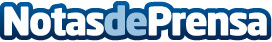 Nueva derrota de Free Morgan Foundation en Holanda El Tribunal Supremo de los Países Bajos confirma que el permiso CITES de la orca Morgan no debía ser anulado, como solicitaba la organización activista. Esta es ya la décima vez que la Justicia se pronuncia a favor de Loro ParqueDatos de contacto:Natalya RomashkoDepartamento de Comunicación e Imagen922 373 841 Ext. 319Nota de prensa publicada en: https://www.notasdeprensa.es/nueva-derrota-de-free-morgan-foundation-en_1 Categorias: Internacional Derecho Canarias Veterinaria Solidaridad y cooperación http://www.notasdeprensa.es